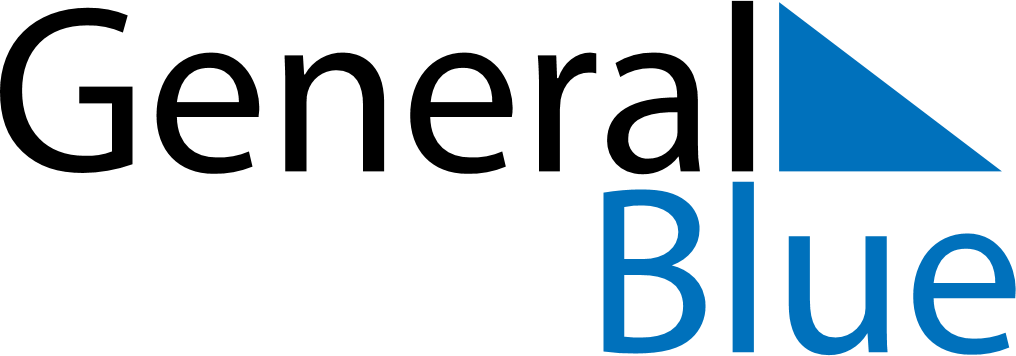 May 2029May 2029May 2029UkraineUkraineMondayTuesdayWednesdayThursdayFridaySaturdaySunday123456Labour Day78910111213Victory Day1415161718192021222324252627Pentecost28293031Pentecost